Exponentials ReviewTell whether the ordered pairs satisfy an exponential function. Explain your answer.	1.		2.		3.	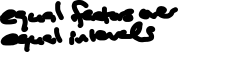 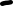 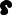 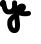 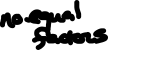 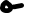 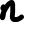 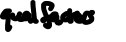 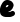 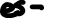 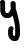 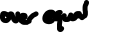 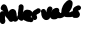 	4.	{(1,10), (2, 20), (3, 40), (4, 80)}  __________________________________________________________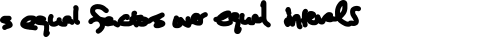 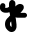 	5.	{(1,5), (2, 10), (3, 15), (4, 20)}    __________________________________________________________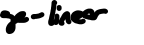 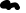 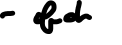 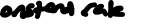 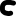 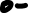 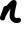 For 6-11,1. Is it Linear or Exponential?2. Write the Equation for the Table	6.		7.		8.	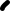 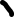 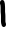 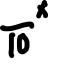 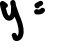 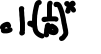 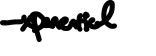 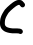 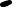 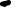 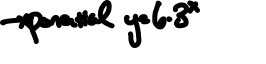 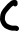 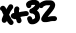 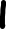 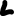 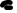 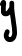 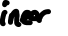 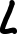 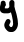 	9.		10.		11.	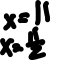 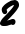 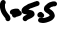 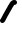 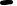 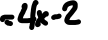 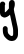 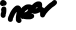 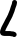 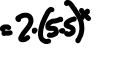 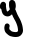 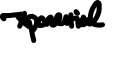 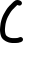 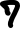 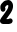 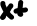 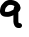 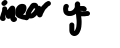 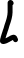 Graph the Following Functions.	12.	y  4 (0.5)x 	13.	y  2 (5)x 	14.	y  (2)x – 3  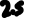 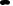 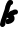 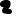 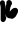 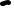 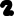 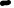 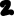 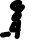 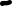 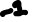 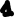 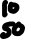 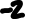 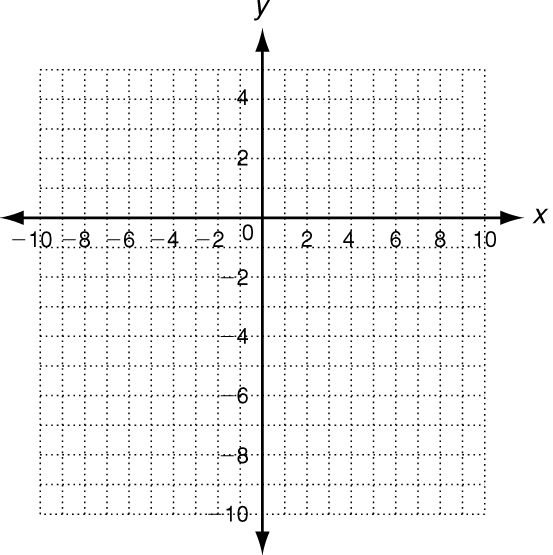 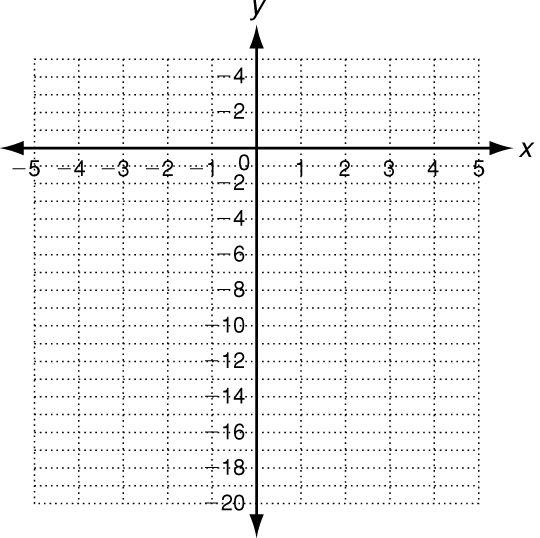 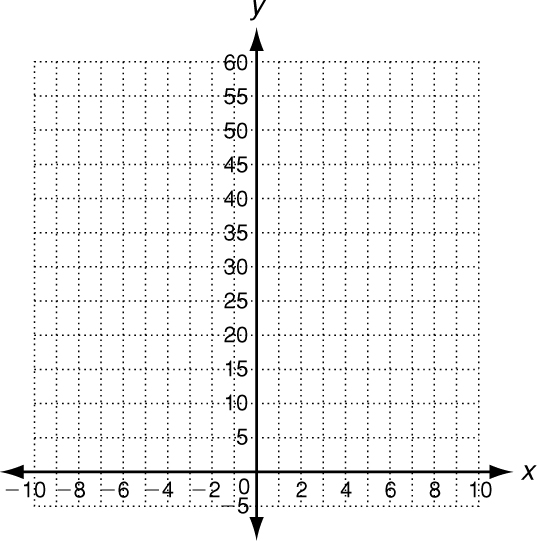 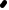 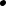 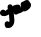 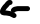 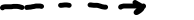 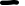 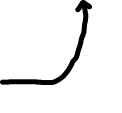 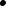 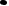 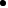 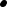 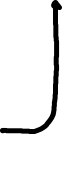 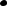 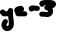 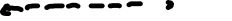 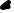 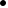 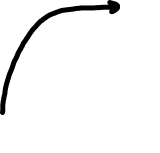 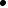 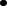 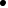 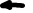 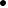 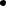 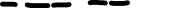 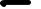 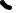 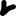 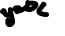 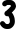 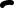 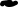 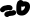 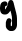 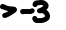 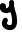 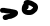 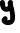 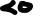 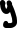 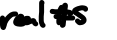 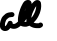 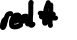 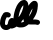 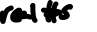 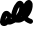 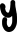 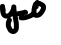 